Как развивается ребенок  с нарушениями зренияРебенок с нарушениями зрения – это, прежде всего, ребенок. Основное для развития ребенка, чтобы он действовал самостоятельно, приобрел такой же жизненный опыт, какой накапливается у зрячих детей. Кроме того, важно возбудить в ребенке любопытство к окружающему миру.Зрячий ребенокРебенок с нарушениями зренияПознавательные навыкиПознавательные навыкиЗрячий ребенок овладевает познавательными навыками в основном с помощью зрения.Чтобы овладеть   навыками, ребенку с нарушением зрения нужно использовать все сохранные анализаторы: необходимо научиться воспринимать информацию с помощью слуха, осязания, обоняния, вкуса90% информации ребенок получает с помощью зрения, он рано начинает понимать отношения между причинами и следствиямиСлепой ребенок также должен научиться тому, что какой-то предмет существует, хотя его нельзя пощупать, и он не издает звуки. Кроме того, ребенок должен научиться определять места расположения предметов и отыскивать исчезнувшие вещи.С восприятием последовательных событий и расстояний у него формируется представление о времениБлагодаря ориентировке на своем теле, а также с помощью движений развивается способность понимать отношения между причинами и следствиями, формируется представление об окружающем пространстве, например, о том, как предметы перемещаются и как изменяются их соотношения и отношение предметов к пространству.Ребенок начинает понимать, где находятся предметы по отношению к нему самому и окружающему пространствуБольшая потребность в словесном описании и конкретном ознакомлении с предметами и местами, которые зрячий ребенок видит на расстоянии или в картинкахНачинает сравнивать, распределять и разбирать предметы и явления по их свойствам.Требуется поддержка, чтобы у ребенка сформировалась правдивая картина мира.Язык и взаимоотношенияЯзык и взаимоотношения	Коммуникация - это взаимные отношения между людьми. Для развития ребенка важно, чтобы как можно раньше между ним и окружающими его людьми установились хорошие взаимоотношения. Тогда ребенок может доставлять радость взрослым.  Эмоции родителей, вызванные зрительной аномалией ребенка, могут повлиять на взаимоотношение между ребенком и родителями. На попытки ребенка общаться (он неподвижно прислушивается, делает движения, издает звуки и т. д.) следует отвечать положительно, откликаться.Маленький ребенок выражает желание общаться, подражая звукам и мимике. Словарный  запас слов ребенка может быть меньше, чем у зрячих ровесников,  он может употреблять какое-либо слово или предложение в неправильном контексте.Главное средство коммуникации - это речь. Однако во многом на ее восприятие влияют неречевые средства: мимика и жёсты.Ребенок может употреблять слова и выражения, которые слышал, не понимая, какое значение они в действительности имеют.Окружающие люди имеют большое значение для развития коммуникативной деятельности. Они либо стимулируют ребенка к общению, либо оглушают его желание общаться.-Ребенку бывает трудно понимать значение местоимений, на какие разряды они делятся, например «я», «ты», «он» «она».-Побуждайте ребенка к диалогу-В описании последовательных событий следует употреблять простые, точные выражения. Нужно учитывать возраст и стадию развития ребенкаСоциальные навыкиСоциальные навыкиПоложительная коммуникация между ребенком и родителями укрепляет уверенность ребенка в самом себе и взаимную привязанность ребенка и окружающих людей. Связь младенца с родителями, братьями и сестрами укрепляется тем, что его часто держат на руках, ему делают массаж и с ним ласково говорят. -Важно, чтобы ребенок много участвовал в повседневных занятиях семьи и, таким образом, имел представление о том, как все конкретно происходит. Так он воспроизводит эти занятия в своих играх.-У ребенка может быть в семье «свое задание», соответствующее его возрасту и  стадии развития. Это повышает самооценку ребенка, и у него появляется желание справляться с более требовательными заданиями.Общение между ребенком и взрослыми имеет решающее значение для развития его личностиРебенка могут интересовать другие игры, чем зрячих детей. Он может действовать медленно в быстро проходящих играх.Чуткие, частые реакции взрослого на положительное поведение ребенка развивают у него здравую уверенность в своих навыках.Часто он поддерживает контакт с  людьми речью, так как не может устанавливать зрительный контакт.Поэтому основная задача  взрослых - вызвать у ребенка интерес к другим детям и их играм.Взрослые должны давать ребенку возможность играть и дружить с другими детьми.Хорошо, чтобы каждому ребенку поставили одинаковые границы (как дома, так и в детском саду) и незрячий ребенок имел те же права и обязанности, что и остальные дети. Конечно, в этом следует учитывать возраст и навыки ребенка.ЗрениеЗрениеЗрение развивается само по себе и способствует развитию привязанности ребенка к взрослымКаждый ребенок с дефектом зрения видит по-своему. Ребенку полезно использовать даже маленький остаток зрения. Сохранные анализаторы (слух, осязание и др.) дополняют зрительное восприятие.Области зрения:-острота зрения;-поле зрения;-способность глаз видеть на разных расстояниях (аккомодация);-темновая и световая адаптация глаз;-цветовое зрение;-способность различать контрасты;-работа глазных мышц;-интерпретация зрительной информации в мозге.Поскольку зрительное восприятие ребенка бывает ошибочным и недостаточным, важно, чтобы окружающим людям было хорошо известно, как он видит.В окружении ребенка важно уделять внимание освещенности и применять контрастные цвета.Для маленького ребенка составляется индивидуальный план зрительной реабилитации. С его помощью родители вместе с офтальмологом и тифлопедагогом могут помогать ребенку - тренировать зрение.Навыки самообслуживанияНавыки самообслуживанияВо многом навыки формируются с помощью зрения, ребенок учится обслуживать себя так, что берет пример с окружающих людей. Любому ребенку требуется много времени, чтобы овладеть новым навыком. В обучении навыкам самообслуживания важно учитывать чувствительные к тренировке периоды в развитии ребенка.Возможность и упражнение - это ключевые слова в обучении навыкам самообслуживания. То, чему ребенка обучают, следует разделять на небольшие объемы. Кроме того, требуется много времени и терпения. В связи с тем, что  взрослые часто заняты делами,  возникают стрессовые ситуации. Взрослому человеку легче сделать что-то за незрячего ребенка,  чем учить его самостоятельности.В обучении навыкам самообслуживания очень полезны два педагогических метода:1) Когда необходимо, помогайте ребенку, ставя руки на его руки.2) Рассказывайте, что вы делаете, употребляйте  правильно подобранные, описательные слова.Мелкая моторикаМелкая моторикаБлагодаря развитию осязательных навыков и совместной работе руки и глаза, можно обследовать предметы, играть с ними, а также выполнять бытовые задачи.Для развития мелкой моторики имеет особое значение осязательный анализатор. Для того чтобы упражнять мелкие мышцы рук, можно использовать повседневные ситуации - ребенок застегивает пуговицы, перебирает крупы, обследует жука и т.п.Мелкая моторика развивается стадиями, ее развитие связанно общим развитием ребенка.Прием «рука на руке» - самый лучший метод обучать ребенка новым навыкам.Ребенок может легко держать предметы под рукой, например, на подносеОбщая моторикаОбщая моторикаКогда ребенок передвигается, он имеет возможность научиться многому и обследовать окружающий мир. Ребенок ползет или идет, стараясь хватать игрушки и предметы, которые видит, а также обследует окружающее пространство.-Так как ребенок не видит- нет потребности поднимать голову и держать ее высоко, протягивать руку к игрушке, ползать, идти обследовать окружающее пространство. Иными словами, природный интерес к передвижению теряется. Ребенку помогает передвигаться даже маленький остаток зрения.Важно включить упражнения в бытовые занятия и игры. Это гарантирует достаточный повтор упражнений. Ребенку нужно иметь такой же опыт, какой имеют зрячие дети. Это одна из основных предпосылок обучения навыкам общей моторики. Нужно, чтобы ребенку было весело, и он достиг положительных результатов.-Хорошие элементарные навыки ориентировки (передвижение, ориентировка на собственном теле и пространственная ) создают основу навыков ориентировки молодого и взрослого незрячего человека: он способен ориентироваться самостоятельно, безопасно, эффективно и целесообразно в разных средах.Компенсаторные навыкиКомпенсаторные навыкиРебенок с нарушениями зрения- Поскольку с помощью зрения ребенок получает недостаточно информации, ему необходимо овладеть компенсаторными навыками. Особенно важно систематически уделять внимание обучению этим навыкам.- Ребенок начинает чутко реагировать на слуховые импульсы и становится более восприимчивым к запахам.- Ребенка нужно стимулировать к изучению ближайшей окружающей среды на ощупь развивать мелкую моторику. Так создаются хорошие предпосылки для обучения системе Брайля.- Чтобы двигаться самостоятельно, упруго, без страха, ребенку необходимо овладеть навыками в разных областях.- Часто появление навязчивых движений можно стараться предотвратить многообразными играми и физкультурными занятиями.Ребенок с нарушениями зрения- Поскольку с помощью зрения ребенок получает недостаточно информации, ему необходимо овладеть компенсаторными навыками. Особенно важно систематически уделять внимание обучению этим навыкам.- Ребенок начинает чутко реагировать на слуховые импульсы и становится более восприимчивым к запахам.- Ребенка нужно стимулировать к изучению ближайшей окружающей среды на ощупь развивать мелкую моторику. Так создаются хорошие предпосылки для обучения системе Брайля.- Чтобы двигаться самостоятельно, упруго, без страха, ребенку необходимо овладеть навыками в разных областях.- Часто появление навязчивых движений можно стараться предотвратить многообразными играми и физкультурными занятиями.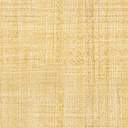 